АДМИНИСТРАЦИЯ ДНЕПРОВСКОГО СЕЛЬСКОГО ПОСЕЛЕНИЯ НОВОДУГИНСКИЙ РАЙОНА СМОЛЕНСКОЙ ОБЛАСТИП О C Т А Н О В Л Е Н И Еот «23» апреля 2018 года                                                    №19            с. ДнепровскоеО мерах по обеспечению безопасностилюдей  на водных  объектах  в   летний  период    2018   года   на     территорииДнепровского   сельского     поселенияНоводугинского                          районаСмоленской области         Во исполнения требований Федерального закона от 06.10.2003г. №131-ФЗ «Об общих принципах организации местного самоуправления в Российской Федерации» (с изменениями) в области обеспечения безопасности людей на водных объектах, охране их жизни и здоровья, предупреждения и сокращения количества несчастных случаев на водоёмах, руководствуясь Правилами охраны жизни людей на воде в Смоленской  области, утвержденными постановлением Администрации Смоленской области от 31.08.2006 №322,  в целях предупреждения несчастных случаев и обеспечения безопасности на водоёмах на территории Днепровского сельского поселения и в связи с несоответствием мест массового отдыха населения по ряду требований и условий, предъявляемых к обеспечению безопасности людей на воде, а именно:- отсутствие водолазного обследования на акватории мест массового отдыха населения;- отсутствия спасательных постов с необходимыми плавсредствами, оборудованием и снаряжением;- не обеспечением дежурств в местах массового отдыха населения на водных объектах сотрудниками милиции и медицинским персоналом;- отсутствие требуемого оборудования мест массового отдыха населения на водных объектах.Администрация Днепровского сельского поселения Новодугинского района Смоленской области п о с т а н о в л я е т:       1. В период купального сезона 2018 года запретить купание населения на открытых водоёмах на территории муниципального образования Днепровского сельского поселения Новодугинского района Смоленской области.      2 В местах массового отдыха людей  на водоёмах, где купание запрещено, установить предупреждающие щиты с информацией о запрете купания с указанием номеров телефонов служб спасения.      3. Опубликовать настоящее постановление в районной газете «Сельские зори»     4   Контроль за исполнением настоящего постановления оставляю за собой.Глава АдминистрацииДнепровского сельского поселенияНоводугинского района Смоленской области                      А.Г.Смородкина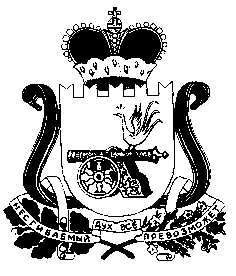 